The Arizona Space Grant Symposium abstracts are limited to 150 words. It is therefore wise to focus on the major elements. A general approach you may want to consider:Begin by capturing the problem/question(s) you have been trying to address in your research, and highlight your objective(s)Next, summarize the methods / activities pursued to address the problemThen, summarize your results / accomplishmentsFinally, conclude with interpretations of those results and their significance. In the case of R&D work, science education, or science writing, conclude with your interpretations of the potential utility and impact the product / activities / articles will have.Title of project (not included in word count): ______________________________________________________________________________Author name, followed by mentor and supporting student names (co-authors) (not included in word count):______________________________________________________________________________Introduction sentence: The“so what “ of your project.____________________________________________________________________________________________________________________________________________________________Statement of problem or question you are trying to answer:____________________________________________________________________________________________________________________________________________________________Purpose of your experiment:____________________________________________________________________________________________________________________________________________________________Summary of methods used:____________________________________________________________________________________________________________________________________________________________Summary of results:____________________________________________________________________________________________________________________________________________________________Brief interpretation and potential future activities:____________________________________________________________________________________________________________________________________________________________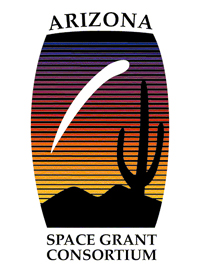 ABSTRACT PREPARATION WORKSHEET